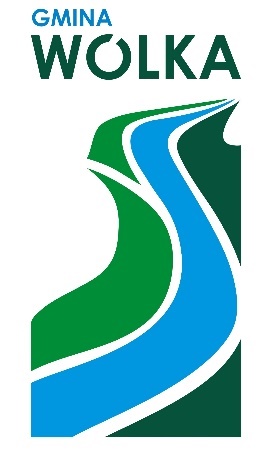 Regulamin Konkursu na „Najładniejszy wieniec dożynkowy w gminie Wólka”§ 1Postanowienia ogólneNiniejszy regulamin określa warunki, na jakich odbywa się konkurs na najładniejszy wieniec dożynkowy w Gminie Wólka.Konkurs zostanie przeprowadzony w trakcie Święta Plonów Gminy Wólka (dożynek), które odbędą się 10 września 2023 roku w Jakubowicach Murowanych.Organizatorem Konkursu jest Gmina Wólka, zwana dalej Organizatorem.Organizator zastrzega sobie w szczególnych okolicznościach prawo dokonywania zmian
w Regulaminie.Niniejszy Regulamin dostępny jest na stronie www.wolka.pl.§ 2Cel konkursuCelem konkursu jest: promowanie tradycji ludowych oraz najciekawszych dziedzin plastyki ludowej
z wykorzystaniem naturalnych i ekologicznych materiałów i produktów do wykonania kompozycji.Kultywowanie oraz popularyzacja najbardziej wartościowych, kulturowych tradycji Gminy Wólka oraz najciekawszych dziedzin plastyki ludowej.Prezentacja bogactwa plonów wkomponowanych w wieniec dożynkowy.Promocja dorobku kulturowego polskiej wsi.Rozbudzanie i poszerzanie zainteresowań twórczością ludową.Pozyskiwanie przez organizatora Konkursu prac o wysokich walorach artystycznych
i etnograficznych.§ 3Zgłoszenie i uczestnictwoNa Konkurs należy wykonać wieniec dożynkowy, który formą i użytym materiałem nawiązuje do tradycji wieńców dożynkowych, występujących na terenie Lubelszczyzny.Wieńce mogą być wykonane indywidualnie lub zbiorowo.Wieńce do konkursu mogą zgłaszać przedstawiciele Sołectw, Kół Gospodyń Wiejskich bądź innych organizacji działających na terenie gminy Wólka.Osoby indywidualne bądź podmioty wymienione w § 3 pkt 3 niniejszego regulaminu mogą zgłosić jeden wieniec w kategorii wieńców tradycyjnych lub jeden wieniec w kategorii wieńców współczesnych.wieńce tradycyjne – nawiązują formą do tradycyjnych wieńców dożynkowych, wykonane wg starych wzorów. Korony wykonane na szkielecie pałąkowym, płaskie, wieńce koliste lub w kształcie stożkowej kopy, z wykorzystaniem wyłącznie płodów naturalnych- kłosy, ziarno, warzywa, owoce, kwiaty wieńce współczesne – o dowolnej kompozycji i inwencji twórczej, formy uwzględniające współczesny charakter, odwołujące się do aktualnej rzeczywistości religijnej, historycznej lub obyczajowej, wykonane w dowolnej technice i z dowolnych materiałów.Wieńce należy zgłaszać do Organizatora poprzez dostarczenie wypełnionej i podpisanej Karty zgłoszeniowej do udziału w konkursie „Najładniejszy wieniec dożynkowy w gminie Wólka”, stanowiącej Załącznik nr 1 do niniejszego Regulaminu.Kartę zgłoszeniową należy przesłać e- mailem na adres: monika.kowalczyk@wolka.pl bądź dostarczy osobiście do Urzędu Gminy Wólka  do pok. nr 13A najpóźniej do dnia 8 września br. do godz. 15:30.§ 4Komisja konkursowaOrganizator powołuje Komisję Konkursową. W skład Komisji wchodzi maksymalnie
 4 członków. Pracami Komisji kieruje Przewodniczący wskazany przez Wójta Gminy Wólka. Z prac Komisji Konkursowej zostanie sporządzony protokół podpisany przez wszystkich jej członków.Decyzja Komisji Konkursowej jest ostateczna i nie przysługuje od niej odwołanie§ 5Kryteria ocenyKomisja Konkursowa oceniając wieńce dożynkowe będzie brać pod uwagę następujące kryteria:Zgodność z tradycją w zakresie kompozycji, formy, materiału i techniki – od 0 do 5 pkt.Różnorodność użytych do wykonania wieńca dożynkowego podstawowych materiałów naturalnych, takich jak: kłosy, ziarna zbóż, owoce, warzywa, kwiaty, zioła itp. – od 0 do 5 pkt.Walory estetyczne, w tym kompozycja, dobór barw, architektura bryły – od 0 do 5 pkt.Ogólny wyraz artystyczny – od 0 do 5 pkt.§ 6NagrodyKomisja konkursowa przyznaje nagrody pieniężne i dyplomy w wysokości:I miejsce - 900,00 zł brutto (słownie: dziewięćset złotych) w kategorii winiec tradycyjny oraz 900,00 zł brutto (słownie: dziewięćset złotych) w kategorii wieniec współczesny II miejsce –  700,00 zł brutto (słownie: siedemset złotych) w kategorii winiec tradycyjny oraz 700,00 zł brutto (słownie: siedemset złotych) w kategorii wieniec współczesnyIII miejsce – 600,00 zł brutto (słownie: sześćset złotych) w kategorii winiec tradycyjny oraz 600,00 zł brutto (słownie: sześćset złotych) w kategorii wieniec współczesnyAutorzy wszystkich zgłoszonych do konkursu wieńców dożynkowych, zaprezentowanych,
a nienagrodzonych otrzymują 400,00 zł brutto (słownie: czterysta złotych) za wykonany
i zaprezentowany wieniec.§ 7Ochrona danych osobowychAdministratorem danych osobowych jest Gmina Wólka - Wójt Edwin Gortat z siedzibą
w Jakubowicach Murowanych 8, 20-258 Jakubowice Murowane, tel. 81 478 17 50,            adres e-mail: gmina@wolka.pl.Inspektorem Ochrony Danych jest Robert Gostkowski, adres e-mail iodo@wolka.pl, adres
do korespondencji: Urząd Gminy Wólka Jakubowice Murowane 8, 20-258 Jakubowice Murowane.Dane osobowe Uczestników będą przetwarzane na podstawie zgody zawartej w Formularzu Zgłoszeniowym będącym Załącznikiem nr 1  do Regulaminu.Wyrażenie zgody na przetwarzanie danych osobowych Uczestnika na warunkach podanych
w Niniejszym Regulaminie jest dobrowolne, jakkolwiek konieczne do wzięcia udziału
w Konkursie oraz ewentualnego otrzymania nagrody.Uczestnikom w każdej chwili przysługuje prawo do wycofania zgody na przetwarzanie danych osobowych, ale cofnięcie zgody nie wpływa na zgodność z prawem przetwarzania, którego dokonano na podstawie zgody przed jej wycofaniem.Odbiorcami danych osobowych Uczestników będzie Organizator Konkursu.Dane osobowe Uczestników przechowywane będą przez okres 5 lat od momentu wpłynięcia zgłoszenia do Organizatora Konkursu.Uczestnik posiada prawo do: żądania od administratora dostępu do danych osobowych, prawo do ich sprostowania, usunięcia lub ograniczenia przetwarzania, prawo 
do przenoszenia danych i prawo do cofnięcia zgody.Uczestnikowi przysługuje prawo wniesienia skargi do organu nadzorczego,  tj. Prezesa Urzędu Ochrony Danych.Dane osobowe Uczestnika Konkursu nie będą przekazane odbiorcy w państwie trzecim lub organizacji międzynarodowej.Dane osobowe Uczestnika Projektu nie będą poddane zautomatyzowanemu podejmowaniu decyzji (w tym profilowaniu).Dane osobowe Uczestników przetwarzane będą na podstawie art. 6 ust. 1 lit. c RODO w celu przeprowadzenia i rozstrzygnięcia Konkursu, w tym w szczególności w celu powiadamiania Laureatów o wygranej, wydania nagrody, jak również w celu publikacji imienia i nazwiska Laureata.Przetwarzanie danych osobowych obejmuje zbieranie, utrwalanie, przechowywanie, opracowywanie. Przetwarzane są dane osobowe obejmujące imię, nazwisko, adres e-mail, adres zamieszkania, numer telefonu. Niniejszy Regulamin dostępny jest do wglądu w Urzędzie Gminy Wólka, Jakubowice Murowane 8, 20-258 Jakubowice Murowane pok. 13 oraz na stronie www.wolka.pl.§ 8Postanowienia końcoweBiorący udział w Konkursie wyrażają zgodę na zasady Konkursu zawarte w Regulaminie
i w pełni je akceptują.Zmiany do Regulaminu ma prawo wprowadzić wyłącznie Organizator.W sprawach spornych ostateczną decyzję podejmuje organizator.Załączniki do Regulaminu:Załącznik nr 1. Karta zgłoszeniowa